OBNOVLJIVA ENERGIJARENEWABLE ENERGYAna Lesar 6.a OŠ Vladimira Nazora PribislavecOBNOVLJIVA ENERGIJARENEWABLE ENERGYAna Lesar 6.a OŠ Vladimira Nazora PribislavecOBNOVLJIVA ENERGIJARENEWABLE ENERGYAna Lesar 6.a OŠ Vladimira Nazora PribislavecVjetroelektrane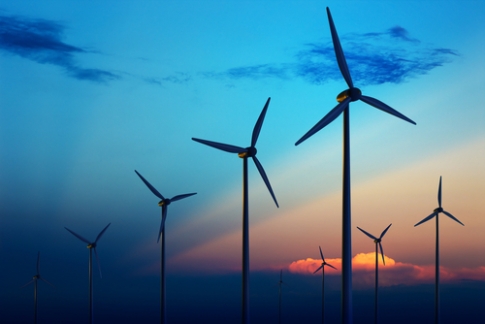 Wind power plantsHidroelektrane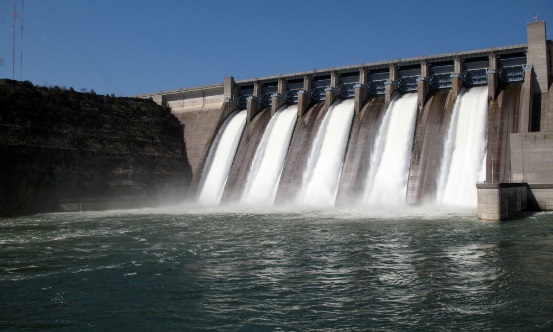 Hydropower plantsSolarne elektrane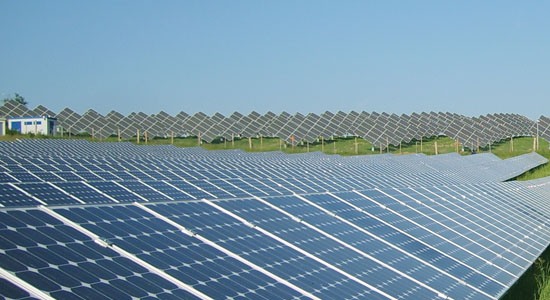 Solar power plantsGeotermalna energija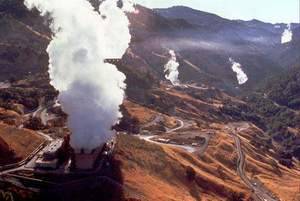 Geothermal energyBiomasa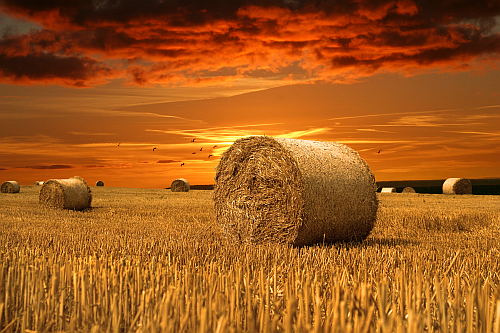 BiomassObnovljivi izvori energijeRenewable energy sourcesAnja Šmitran 6.aOŠ Vladimira Nazora PribislavecObnovljivi izvori energijeRenewable energy sourcesAnja Šmitran 6.aOŠ Vladimira Nazora PribislavecObnovljivi izvori energijeRenewable energy sourcesAnja Šmitran 6.aOŠ Vladimira Nazora PribislavecSolarne elektrane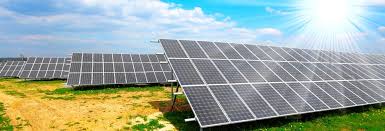 Solar power plantsGeotermalne elektrane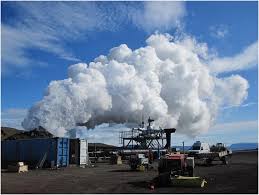 Geothermal power plantsBiomasa 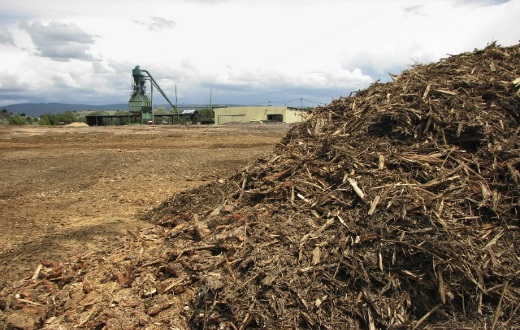 BiomassHidroelektrane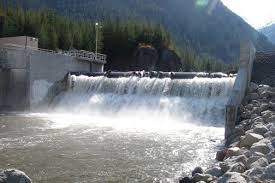 Hydro power plantsVjetroelektrane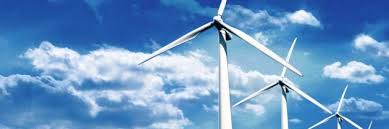 Wind farmsObnovljivi izvori energijeRenewable energy sourcesBorna Halamić 6.a OŠ Vladimira Nazora PribislavecObnovljivi izvori energijeRenewable energy sourcesBorna Halamić 6.a OŠ Vladimira Nazora PribislavecObnovljivi izvori energijeRenewable energy sourcesBorna Halamić 6.a OŠ Vladimira Nazora PribislavecBiomass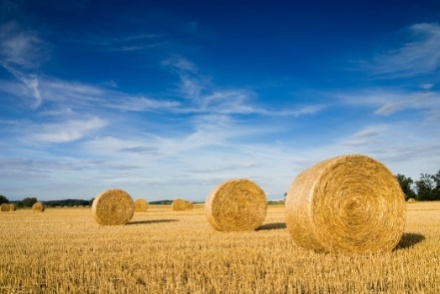 BiomasaHydropower 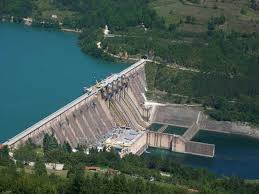 Hidro energijaWind energy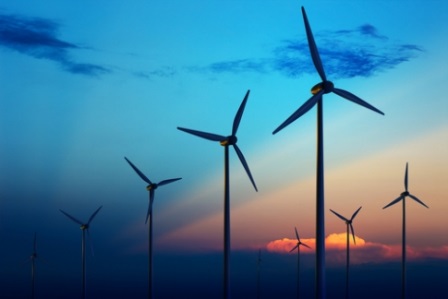 Energija vjetraSolarenergy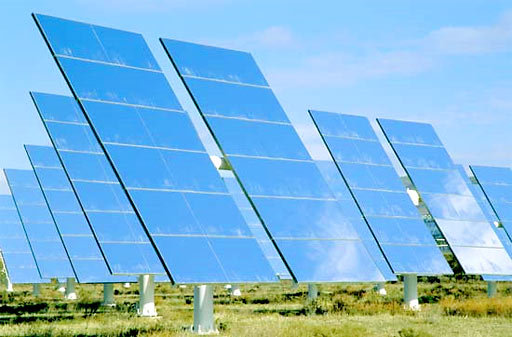 Solarna energijaGeothermalenergy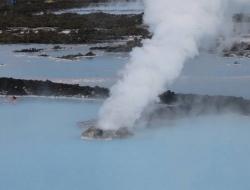 Geotermalna energijaObnovljivi izvori energijeRenewable energy sourcesLeona Vadlja 6.aOŠ Vladimira Nazora PribislavecObnovljivi izvori energijeRenewable energy sourcesLeona Vadlja 6.aOŠ Vladimira Nazora PribislavecObnovljivi izvori energijeRenewable energy sourcesLeona Vadlja 6.aOŠ Vladimira Nazora PribislavecVjetroelektrane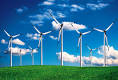 Wind farmsSolarne elektrane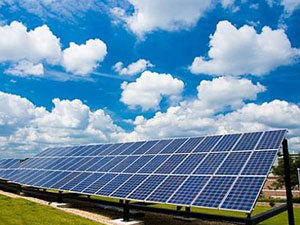 Solar power plantsHidroelektrane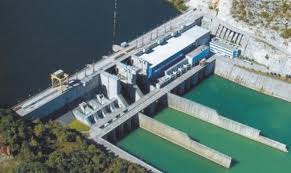 Hydro power plantsGeotermalne elektrane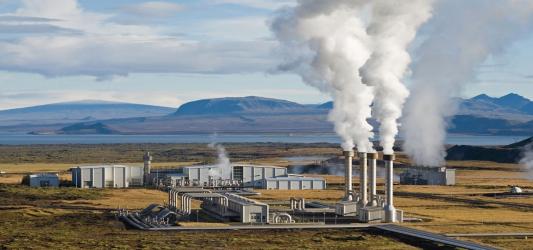 Geothermal power plantsBiomasa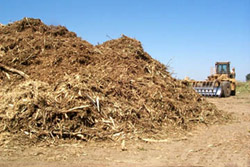 BiomassOBNOVLJIVI IZVORI ENERGIJERENEWABLE ENERGY SOURCESLuka Tkalčec 6.a OŠ Vladimira Nazora  Pribislavec   OBNOVLJIVI IZVORI ENERGIJERENEWABLE ENERGY SOURCESLuka Tkalčec 6.a OŠ Vladimira Nazora  Pribislavec   OBNOVLJIVI IZVORI ENERGIJERENEWABLE ENERGY SOURCESLuka Tkalčec 6.a OŠ Vladimira Nazora  Pribislavec   ENERGIJA VODE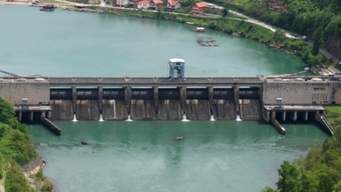 WATERENERGYENERGIJAVJETRA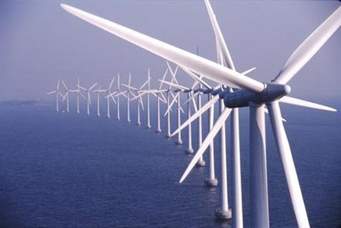 WIND ENERGYSOLARNA ENERGIJA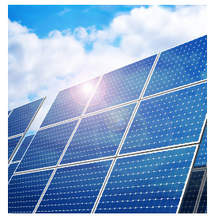 SOLAR ENERGYBIOMASA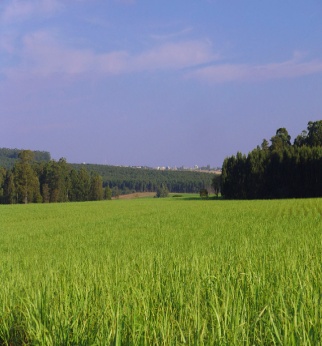 BIOMASSGEOTERMALNA ENERGIJA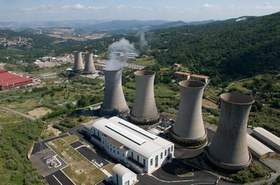 GEOTHERMAL ENERGY